DEMANDE D’INTERVENTION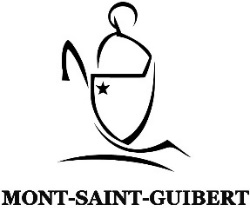 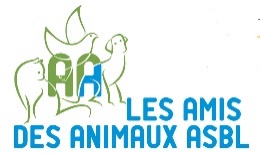 STÉRILISATION DES CHATS ERRANTSNom du demandeur :Domicilié(e) à Adresse mail :Tel :demande la stérilisation du chat errant dont la description suit ci-dessous.Compléter les mentions que vous connaissez, sinon mettre un point d’interrogation Sexe :  M/ F Couleur :Taille approximative (âge) :Poids approximatif :Signes particuliers :Si femelle, y a-t-il des chatons de moins de 3 mois à reprendre (dans la mesure des places disponibles) ? 						OUI			NONSi oui, combien ?1.  Le demandeur s’engage à maintenir le chat sur son terrain de capture et à pourvoir à sa nourriture. 
Après stérilisation, le chat sera remis sur son terrain (= lieu de capture), c’est-à-dire :2. J’ai besoin d’une / de 2 cage(s) de capture :			OUI			NONLa / les cage(s) est / sont à retirer sur rendez-vous préalable. Les instructions pour l(es) obtenir figureront sur le bon de stérilisation. La / les cage(s) vous sera / seront prêtée(s) maximum 5 jours (2 jours avant la date d’opération et 2 jours après la date) et elle(s) devra/devront être rendue(s) propre(s), désinfectées à l’eau de Javel et en bon état. 
Au-delà de 5 jours, la location est de 2,5 € par jour. Une garantie de 20 € est à prévoir.3. J’ai besoin d’aide pour le transport : 				OUI			NONUniquement si vous n’avez pas de véhicule ou autre raison valable. À préciser.4. Si nous devons venir trapper les chats, le meilleur moment est celui où vous les nourrissez. 
À quelle heure leur donnez-vous à manger ?5. Le demandeur s’engage à ne pas confier l’animal à un particulier ou à une autre association ou un autre refuge, sans l’accord écrit des Amis des Animaux.Fait à Mont-Saint-Guibert, le ………………………………………Signature du demandeur							Signature et coordonnées du voisin	(Garantissant qu’il s’agit d’un chat errant)			